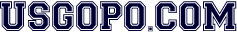 United States Government & PoliticsWeekly Current Events: 	Posted: 3.1.21Brian Karem, “Biden and Khashoggi,” The Bulwark, 2.26.21.What crime/atrocity was committed in this story and why? When did it happen?Why has this story become newsworthy again?Why is the phrase “incomplete success” relevant?What exchange between world leaders took place? What do you think may have been said?What does author suggest Biden do in the end?Baldor & Burns, “U.S Bombs Facilities in Syria,” Associated Press, 2.26.71. + ExplainerWhat military action did the U.S. recently carry out and describe the target?What previous action against the U.S. prompted this strike?How would you describe the Biden administration/U.S. military response?How many U.S. forces are stationed in Iraq?  Do you feel the U.S. action was appropriate? Why or why not? John Fritze, “Supreme Court wrestles with Warrantless Searches,” USA Today, 2.24.21.What precise question was before the Supreme Court in this story?What constitutional amendment is relevant?What seems to be a general distinction in the law around warrantless searches?Describe the case wherein this controversy originated. Should the law governing these searches differ for felonies and misdemeanors? Why or why not?Name a justice mentioned and the question the justice asked.How have lower courts ruled on this issue? And how might that have encouraged the Court to accept the appeal?Is I easy to predict a justice’s likely position/ideology in this case? Explain. 